№ п/пНаименование товара, работ, услугЕд. изм.Кол-воТехнические, функциональные характеристикиТехнические, функциональные характеристики№ п/пНаименование товара, работ, услугЕд. изм.Кол-воПоказатель (наименование комплектующего, технического параметра и т.п.)Описание, значение1.Космический старт ДИК 4.21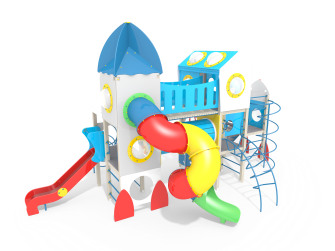 Шт. 11.Космический старт ДИК 4.21Шт. 1Высота  (мм) 4700(± 10мм)1.Космический старт ДИК 4.21Шт. 1Длина  (мм)8370(± 10мм)1.Космический старт ДИК 4.21Шт. 1Ширина  (мм)5340(± 10мм)1.Космический старт ДИК 4.21Шт. 1Высота площадки (мм)1200; 2400 мм1.Космический старт ДИК 4.21Шт. 1Применяемые материалыПрименяемые материалы1.Космический старт ДИК 4.21Шт. 1Декоративные  фанерные элементыводостойкая фанера марки ФСФ сорт не ниже 2/2 толщиной не менее15 мм (± 2мм) все углы фанеры должны быть закругленными, радиус не менее 20 мм,ГОСТР 52169-2012.1.Космический старт ДИК 4.21Шт. 1СтолбыВ кол-ве 18 шт. клееного деревянного  бруса, сечением не менее 100х100 мм и имеющими скругленный профиль с канавкой  посередине. Сверху столбы должны заканчиваться пластиковой  заглушкой синего цвета в форме четырехгранной усеченной пирамиды.Снизу столбы должны оканчиваться металлическими оцинкованными  подпятниками выполненным из листовой стали толщиной не менее 4 мм и трубы диаметром не менее 42 мм и толщиной стенки 3.5 мм, подпятник должен заканчиваться монтажным круглым фланцем, выполненным из стали толщиной не менее 3мм, которые бетонируются в землю.1.Космический старт ДИК 4.21Шт. 1ПолыВ количестве 5 шт. должны быть выполнены из ламинированной, противоскользящей, влагостойкой фанеры толщиной не менее 18 мм. три площадью не менее 2 м², два площадью не менее 1м². Опираются на брус сечением не менее 40х90 мм и на опорные перекладины, выполненные из металлической трубы сечением не менее 50х50 мм. Вязка бруса со столбами осуществляется методом, через прямой одинарный глухой шип, крепление нигелем.1.Космический старт ДИК 4.21Шт. 1Каркас горки 1500В кол-ве 1шт. Каркас должен быть выполнен из профильной трубы сечением не менее 50х25х2мм и утоплен в отфрезерованный паз фанерного борта по всей длине. Желоб должен быть изготовлен из единого листа не ржавеющей стали, толщиной не менее 1,5 мм, приваренным к каркасу горки. Борта горки выполнены из влагостойкой фанеры марки ФСФ сорт не ниже 2/2  толщиной не менее 24мм и высотой не менее 120мм. Боковые ограждения ската горки выполнены из влагостойкой фанеры марки ФСФ сорт не ниже 2/2 толщиной не менее 24мм, высотой не менее 700мм и оборудованы поручнем ограничителем на высоте  не менее 600мм. Поручень должен быть выполнен  из металлической трубы диаметром не менее 32мм и толщиной стенки 3.5мм с двумя штампованными ушками из стали не менее 4 мм, под 4 мебельных болта.1.Космический старт ДИК 4.21Шт. 1Кронштейн на боковые ограждения горкиВ кол-ве 2шт. должен быть выполнен  из металлической трубы диметром не менее 25мм и толщиной стенки 2.5мм  с тремя штампованными ушками, выполненными из листовой стали толщиной не менее 4мм, под 4 самореза и два мебельных болта.1.Космический старт ДИК 4.21Шт. 1Лестница 1200В кол-ве 1шт. Ступеньки должны быть выполнены из ламинированной противоскользящей, фанеры толщиной не менее 18 мм и деревянного бруса сечением не менее 40х90 мм. скрепленными между собой. Устанавливаться в отфрезерованный паз в перилах. Перила выполнены из влагостойкой фанеры марки ФСФ сорт не ниже 2/2 и толщиной не менее 24мм, с декоративными накладками не менее 15 мм. Для бетонирования используются металлические закладные детали из трубы сечением 50х25х2 мм, закрепленные на перилах и окрашенные порошковой полимерной краской зеленого цвета.1.Космический старт ДИК 4.21Шт. 1Горка труба-винтовая 1800В кол-ве 1 шт. должна быть пластиковой состоящей из разноцветных сегментов. 1.Космический старт ДИК 4.21Шт. 1Лестница межъяруснаяВ кол-ве 1шт. Ступеньки должны быть выполнены из ламинированной противоскользящей, фанеры толщиной не менее 18 мм и деревянного бруса сечением не менее 40х90 мм. скрепленными между собой. Устанавливаются в отфрезерованный паз в ограждениях-перилах. Ограждения-перила выполнены из влагостойкой фанеры марки ФСФ сорт не ниже 2/2 и толщиной не менее 24мм, с круглыми вырезами и декоративными круглыми накладками не менее 15 мм. 1.Космический старт ДИК 4.21Шт. 1Крыша над горкой пластиковойВ кол-ве 1шт. Крыша с радиусными коньками из фанеры толщиной не менее 24 мм, со скатами крыши выполненными из фанеры толщиной не менее 15мм, утопленными в пазы конька крыши, скрепляющиеся между собой на оцинкованные уголки 50х50х2,5 мм не менее16 шт.и двух усиливающих элементов, выполненных из фанеры толщиной не менее 24 мм. Закреплена на столбы через металлические кронштейны из листовой стали толщиной не менее 4 мм.1.Космический старт ДИК 4.21Шт. 1Крыша над горкой металлическойВ кол-ве 1шт. Скаты крыши  выполнены из фанеры толщиной: два трепецивидных ската - не менее 24 мм, один треугольный скат крыши  - не менее 15 мм. Скаты соединены между собой металлическими оцинкованными уголками. Фасад крыши выполнен из фанеры толщиной не менее 24 мм.1.Космический старт ДИК 4.21Шт. 1Крыша с иллюминаторамиВ кол-ве 1 шт. Крыша состоит из ската-навеса, ската с двумя вырезами (диаметрами 500 мм) и пластиковыми иллюминаторами, двух фасадов-ограждений с вырезами и пластиковыми иллюминаторами. Фанерные элементы крыши выполнены из влагостойкой фанеры толщиной не менее 24 мм. Скат наклонный и фасады-ограждения усиленны брусом сечением не менее 140х40 мм.1.Космический старт ДИК 4.21Шт. 1Ограждение  с иллюминатором В кол-ве 4 шт. должны быть выполнены из влагостойкой фанеры марки ФСФ сорт не ниже 2/2 и толщиной не менее 24 мм с круглыми вырезами диаметром не менее 500 мм и крепящимися к ним пластиковыми иллюминаторами.1.Космический старт ДИК 4.21Шт. 1Ограждение с полукруглым вырезомВ кол-ве 6 шт. должны быть выполнены из влагостойкой фанеры марки ФСФ сорт не ниже 2/2 и толщиной не менее 21 мм.1.Космический старт ДИК 4.21Шт. 1Ограждение для винтовой горки В кол-ве 1 шт. должно быть выполнено из влагостойкой фанеры марки ФСФ сорт не ниже 2/2 толщиной не менее 24 мм с двумя вырезами диаметром не менее 500 и 600. К вырезу диаметром 500 мм должен крепиться пластиковый иллюминатор, к вырезу 600 мм должна крепиться  пластиковая горка.1.Космический старт ДИК 4.21Шт. 1Ограждение трубы переходаВ кол-ве 2 шт. должны быть выполнены из влагостойкой фанеры марки ФСФ сорт не ниже 2/2 и толщиной не менее 24 мм с круглым вырезом диаметром не менее 700 мм.1.Космический старт ДИК 4.21Шт. 1Труба переходВ кол-ве 1 шт, должна быть выполнена из совокупности деревянного бруса сечением не менее 140х40 мм и металлического каркаса.1.Космический старт ДИК 4.21Шт. 1Шест спиральВ кол-ве 1шт. шест выполнен из трубы диаметром  не менее 42 мм и толщиной стенки не менее 3.5мм и должен заканчиваться монтажным круглым фланцем, выполненным из стали толщиной не менее 3мм, который бетонируются в землю. Спираль выполнена из трубы диаметром не менее 32мм и толщиной стенки не менее 3,5мм с двумя штампованными ушками, выполненными из листовой стали толщиной не менее 4мм, под 4 самореза.1.Космический старт ДИК 4.21Шт. 1Спираль наклонная высота для площадки 1200ммВ кол-ве 1шт. кольца спирали наклонной  в кол-ве 6шт. выполнены из трубы диаметром не менее 32мм и толщиной стенки не менее 3,5мм. Ребра жесткости в кол-ве 3шт. и монтажные элементы в кол-ве 2шт. выполнены из трубы диаметром не менее 42мм и толщиной стенки не менее 3,5мм и должен заканчиваться монтажным круглым фланцем, выполненным из стали толщиной не менее 3мм,  с двумя штампованными ушками выполненными из листовой стали толщиной не менее 4мм, под 4 болта.1.Космический старт ДИК 4.21Шт. 1ПерекладинаВ кол-ве 19 шт. должна быть выполнена  из металлической трубы диметром не менее 32мм и толщиной стенки 3.5мм с двумя штампованными ушками, выполненными из листовой стали толщиной не менее 4мм, под 4 самореза.1.Космический старт ДИК 4.21Шт. 1Мост прямойВ кол-ве 8 шт, выполнен из профильной трубы сечением не менее  50х25х2мм и пластины из листовой стали толщиной не менее 4мм, бруса сечением не менее 40х140х1000мм. отшлифованного и покрашенного со всех сторон. 1.Космический старт ДИК 4.21Шт. 1Ограждение мостаВ кол-ве 2 шт. должно быть выполнено из влагостойкой фанеры марки ФСФ сорт не ниже 2/2 и толщиной не менее 24 мм с вертикальными вырезами.1.Космический старт ДИК 4.21Шт. 1Ручка вспомогательнаяВ кол-ве 10 шт, должна быть выполнена  из металлической трубы диметром не менее 22 мм и толщиной стенки 2.5 мм  с двумя штампованными ушками, выполненными из листовой стали толщиной не менее 4мм, под 4 самореза. Вся металлическая поверхность обрезинена слоем яркой однородной резины (синим, красным или желтым цветом), толщина резинового слоя ручки  не менее 5 мм. Обрезинивание металла выполнено методом литья под давлением. Внешняя поверхность резины имеет фактуру шагрени. Температура эксплуатации прорезиненной ручки от -50°С до +60°С. Резиновая поверхность ручки препятствует соскальзыванию руки и исключает примерзание мягких тканей человека в холодное время года. За счет обрезинивания  достигается более высокая травмобезопасность, атмосферостойкость и износостойкость оборудования.1.Космический старт ДИК 4.21Шт. 1Перекладина с канатомВ кол-ве 1шт.должна быть выполнена  из металлической трубы диметром не менее 32мм и толщиной стенки 3.5мм и иметь два ребра жесткости. Канат полипропиленовый диаметр не менее 30мм бетонируется в землю.1.Космический старт ДИК 4.21Шт. 1Альпинистская стенкаВ кол-ве 1шт. должна быть выполнена из влагостойкой фанеры марки ФСФ сорт не ниже 2/2 и толщиной не менее 24мм и иметь вырезы для лазания.1.Космический старт ДИК 4.21Шт. 1Лиана наклонная В кол-ве 1шт. выполнена из круглой трубы диаметром не менее  42мм и толщиной стенки не менее 3.5мм, с двумя штампованными ушками, выполненными из листовой стали толщиной не менее 4мм, под 4 самореза и  должна заканчиваться монтажным круглым фланцем, выполненным из стали толщиной не менее 3мм. Должна иметь не менее 6шт. ступенек выполненных из трубы диаметром не менее 32мм и толщиной стенки не менее 3,5мм1.Космический старт ДИК 4.21Шт. 1ФасадВ кол-ве 2 шт. должно быть выполнено из влагостойкой фанеры марки ФСФ сорт не ниже 2/2 и толщиной не менее 24 мм с круглыми (диаметром не менее 90 мм) вырезами по бокам.1.Космический старт ДИК 4.21Шт. 1МатериалыКлееный деревянный брус  и деревянные бруски должны быть выполнены из сосновой древесины, подвергнуты специальной обработке и сушке до мебельной влажности 7-10%, тщательно отшлифованы  со всех сторон и покрашены в заводских условиях профессиональными двух компонентными красками. Влагостойкая фанера должна быть  марки ФСФ сорт не ниже 2/2, все углы фанеры должны быть закругленными, радиус не менее 20мм, ГОСТ Р 52169-2012 и окрашенная двухкомпонентной краской, специально предназначенной для применения на детских площадках, стойкой к сложным погодным условиям, истиранию, устойчивой к воздействию ультрафиолета и влаги. Металл покрашен полимернойпорошковой краской. Заглушки пластиковые, цветные. Канат полипропиленовый армированный. Все метизы оцинкованы.1.Космический старт ДИК 4.21Шт. 1ОписаниеДетский игровой комплекс состоит из двух двойных и одной одинарной башни скомпонованных в форме ракеты и стартового стапеля. На первой одинарной башне установлена лестница, шест-спираль, ограждение с пластиковым иллюминатором, шведская стенка, ручки вспомогательные и декоративные накладки имитирующие элементы ракеты. Вторая башня (стапель) – двухъярусная. На ней установлено:- на первом ярусе: фанерное ограждение с круглым вырезом-лазом, две шведские стенки, лиана наклонная, ручки вспомогательные, альпинистская стенка с перекладиной и канатом. - на втором ярусе: фанерные ограждения с пластиковыми иллюминаторами, крыша-обсерватория, декоративные накладки имитирующие элементы ракеты.Третья башня (ракета) – двухъярусная. На ней установлено:- на первом ярусе: горка скат, спираль наклонная, ограждения с круглым лазом, две шведские стенки, ручки вспомогательные, фанерное ограждение с пластиковым иллюминатором, декоративные накладки имитирующие элементы ракеты.- на втором ярусе: горка-труба пластиковая винтовая, фанерное ограждение с пластиковым иллюминатором, фанерное ограждение и две крыши.Первая башня соединена со второй лестницей межъярусной, вторая и третья башни соединены трубой-переходом (на первом ярусе) и мостом прямым с фанерным ограждением (на втором ярусе). 